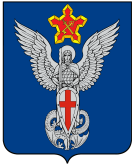 Ерзовская городская ДумаГородищенского муниципального районаВолгоградской области403010, Волгоградская область, Городищенский район, р.п. Ерзовка, ул. Мелиоративная 2,      тел/факс: (84468) 4-79-15                                                РЕШЕНИЕот 30 ноября 2022 года                         № 12/1О передаче в государственную собственность Волгоградской области движимого имущества – Автоцистерны пожарной АЦ- 2,5-40 (433362) 3405001.       В соответствии с Положением «О порядке управления и распоряжения муниципальной собственностью в Ерзовском городском поселении», утвержденного решением Ерзовской городской Думы № 4/3 от 22 марта 2007 г. (с изменениями, утвержденными Решением Ерзовской городской Думы № 3/6 от 26 марта 2009 г., с изменениями утвержденными Решением Ерзовской городской Думы № 2/2 от 18 февраля 2021 г.) и Уставом Ерзовского городского поселения, Ерзовская городская Дума: РЕШИЛА:Разрешить передачу движимого имущества – Пожарная автоцистерна АЦ – 2,5-40 (433362) 3405001, номер шасси – 43336273490000, номер двигателя - 70281639, номер кузова – 433360+70053934, VIN – X8936310270CF9099, год выпуска 2007, категория III в государственную собственность Волгоградской области.Настоящее Решение вступает в силу с момента его подписания. Председатель Ерзовской городской Думы								      Т.В. МакаренковаГлава Ерзовского городского поселения                                                                                       С.В. Зубанков